תפילת מוסףגמרא (ברכות כו:)תוס' (שם כו.) ד"ה איבעיאצל"ח (ברכות כו.) ד"ה ושל מוספיןרעק"א על שו"ע (או"ח קו:ב)שו"ת באר יצחק (ס' כ ענף ג)משנת יעב"ץ (או"ח ס' ד) ד"ה הרי מבוארמועדים וזמנים (שקלים ס' קנז)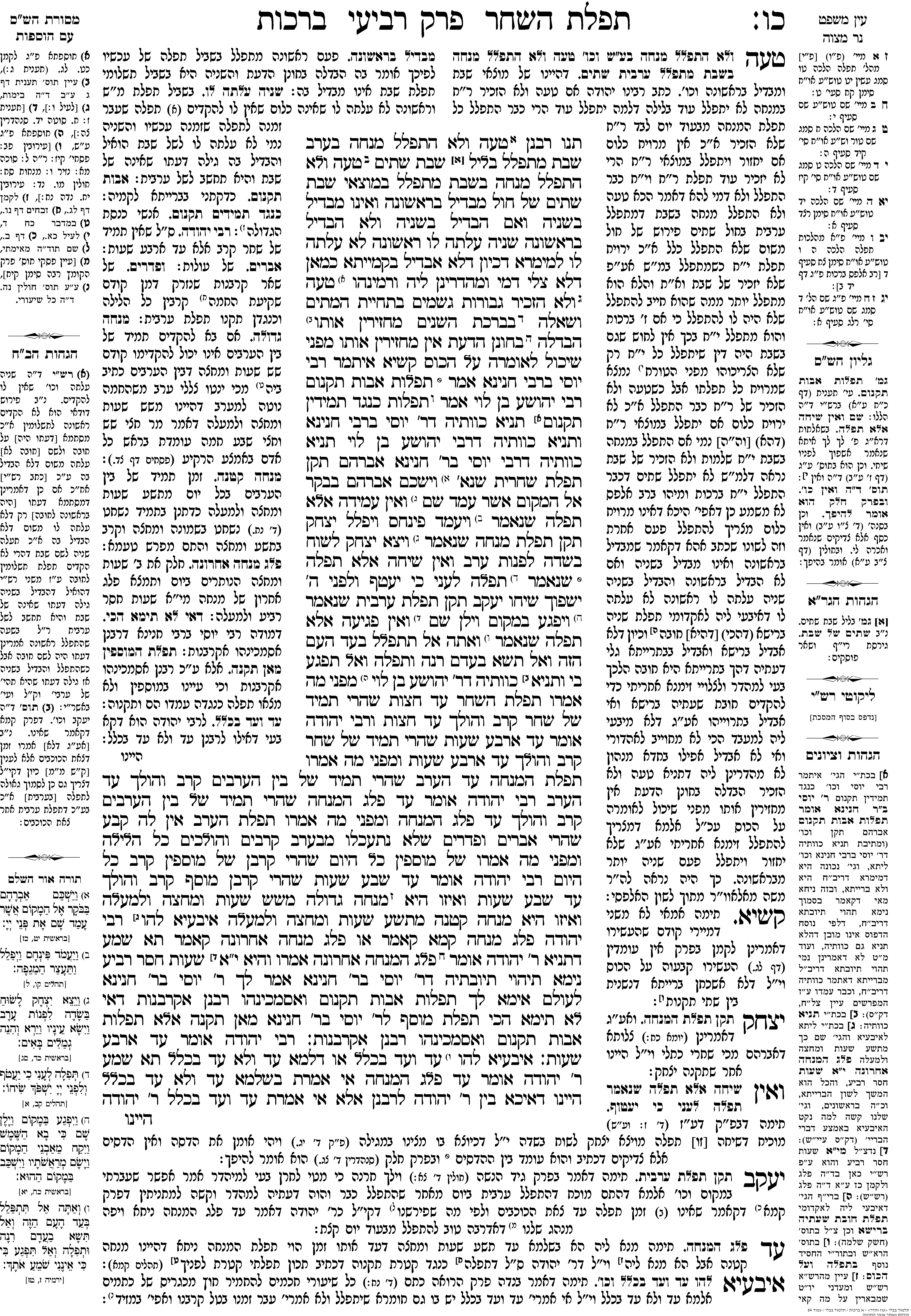 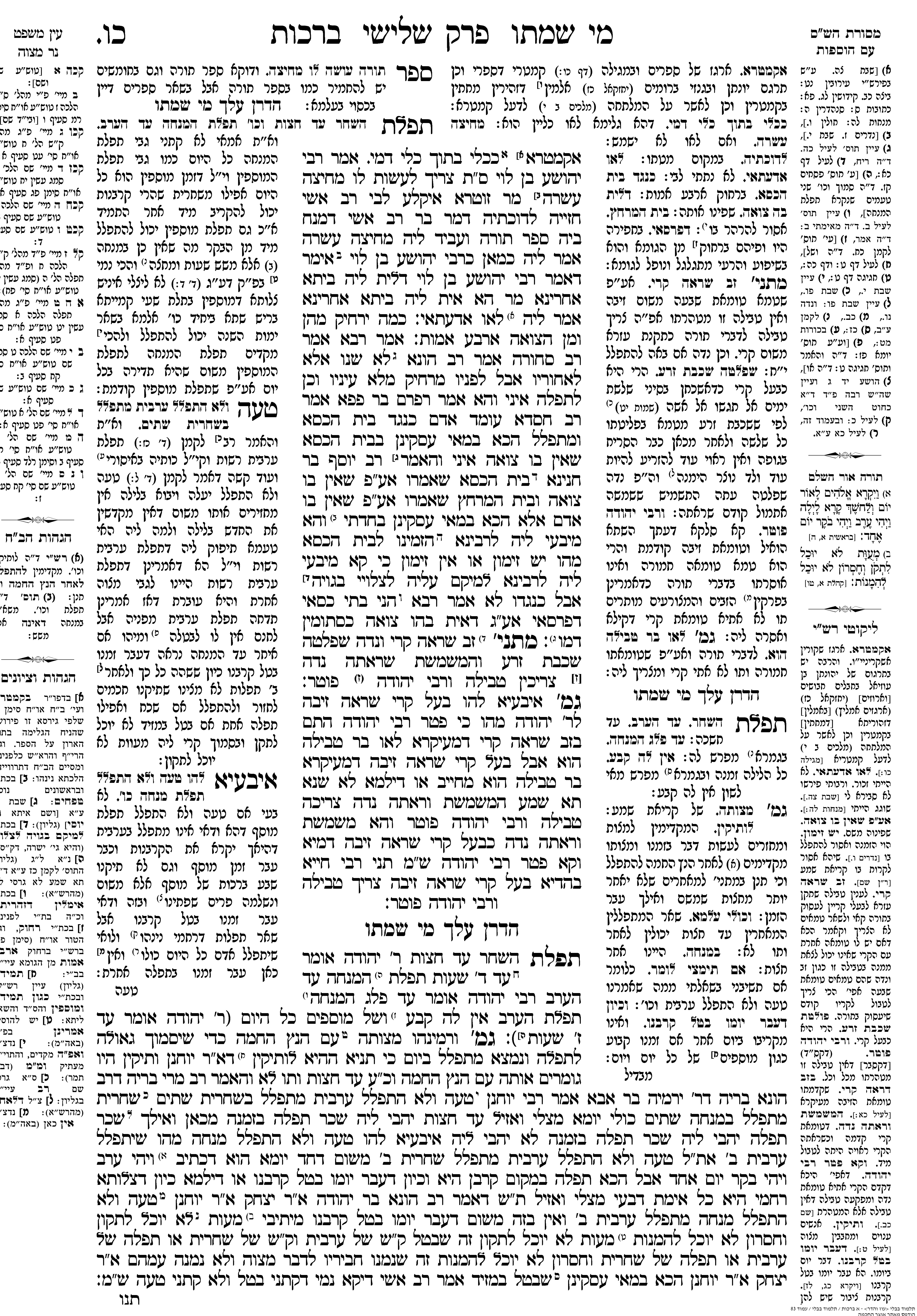 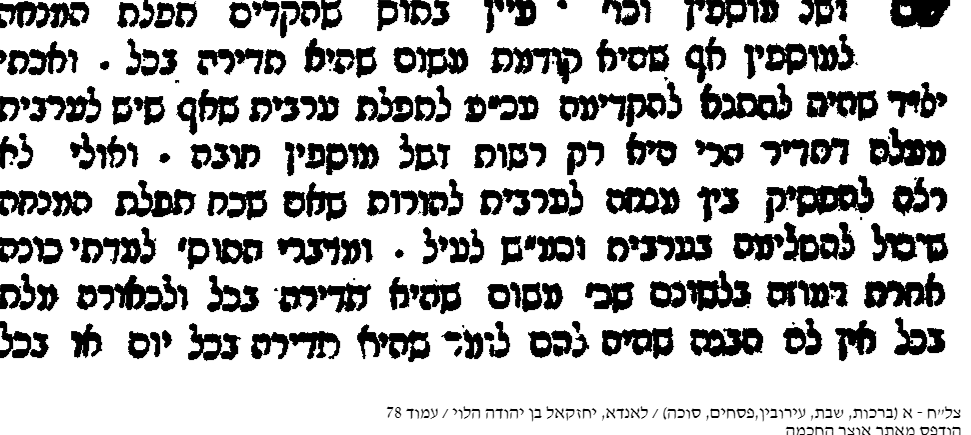 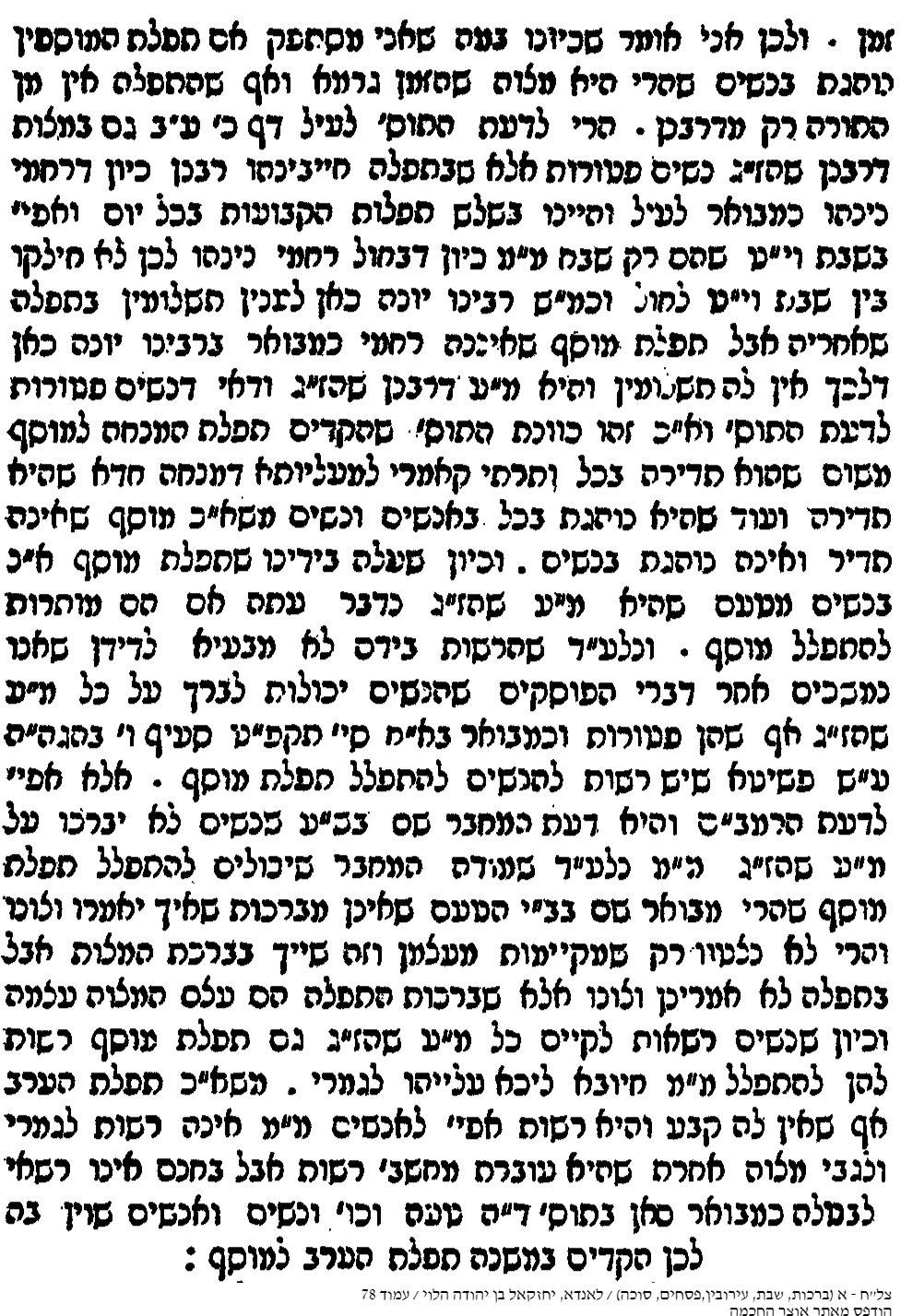 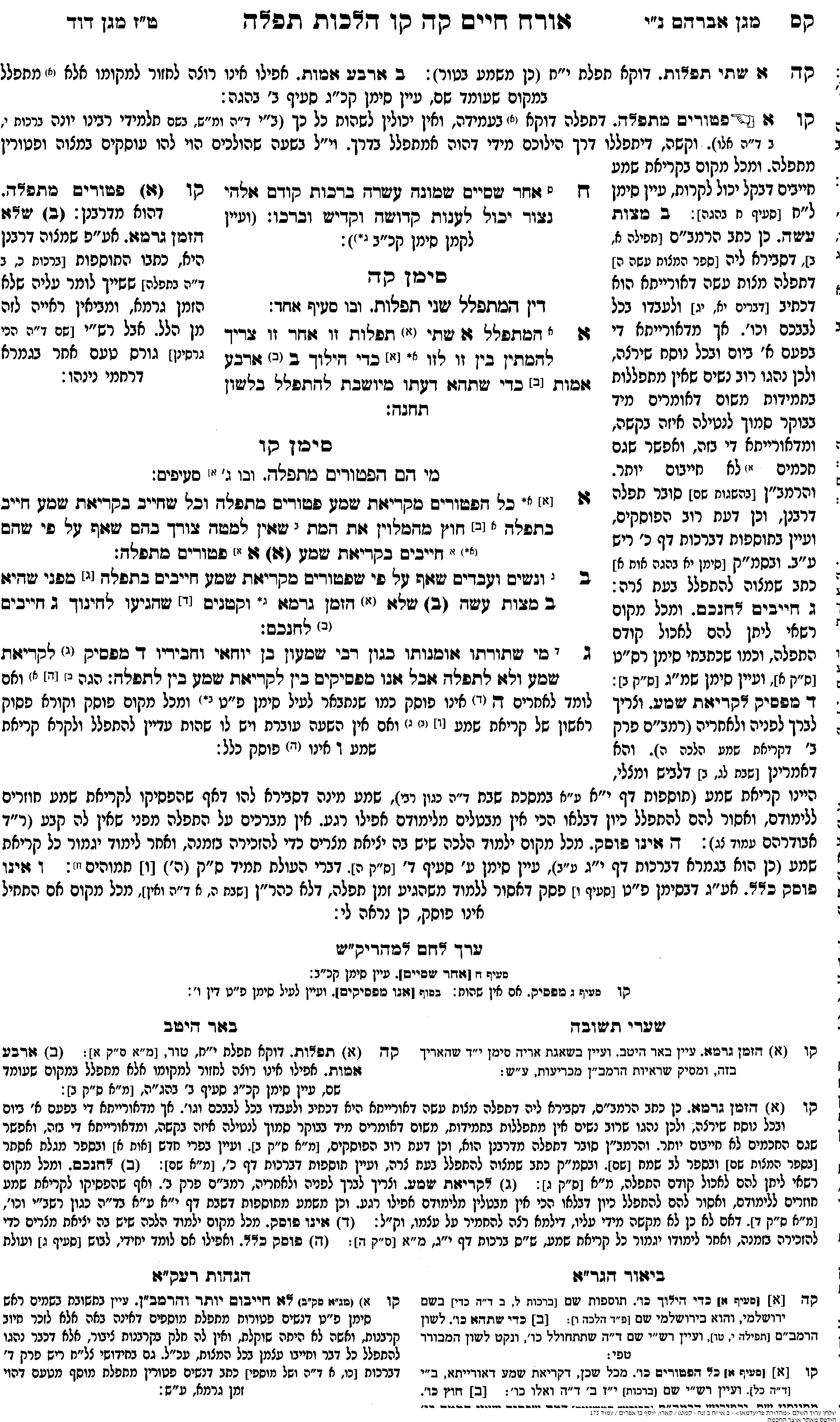 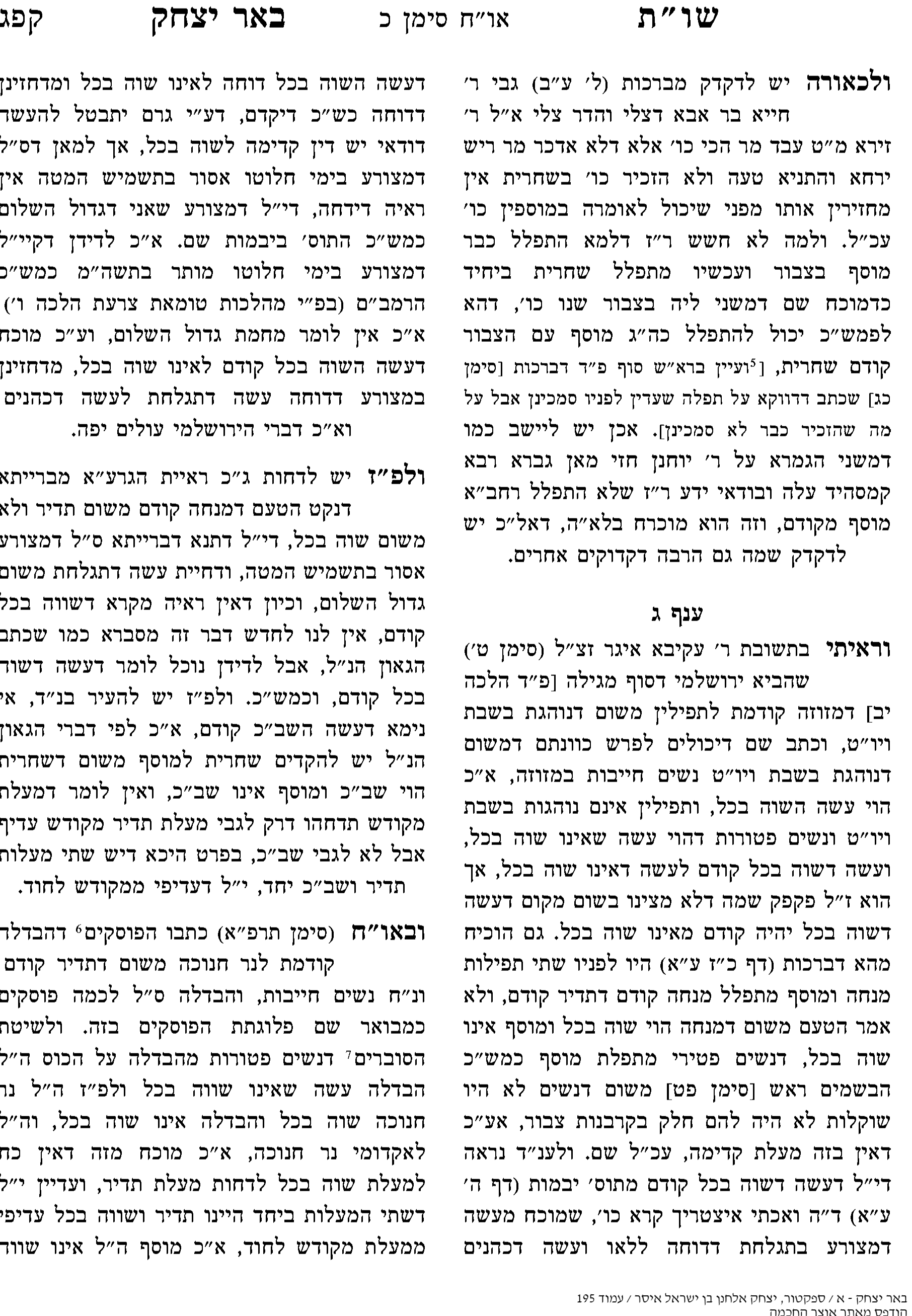 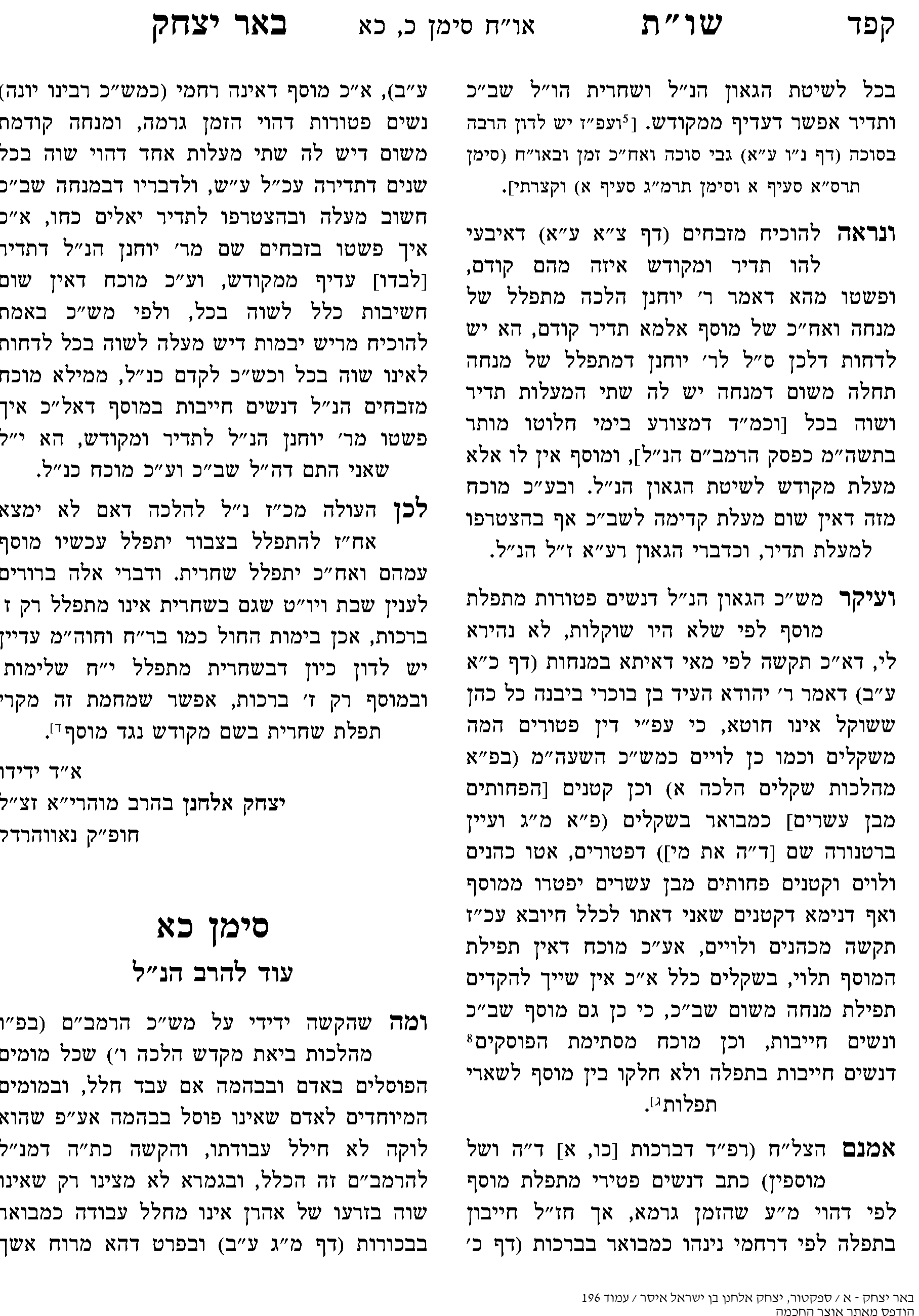 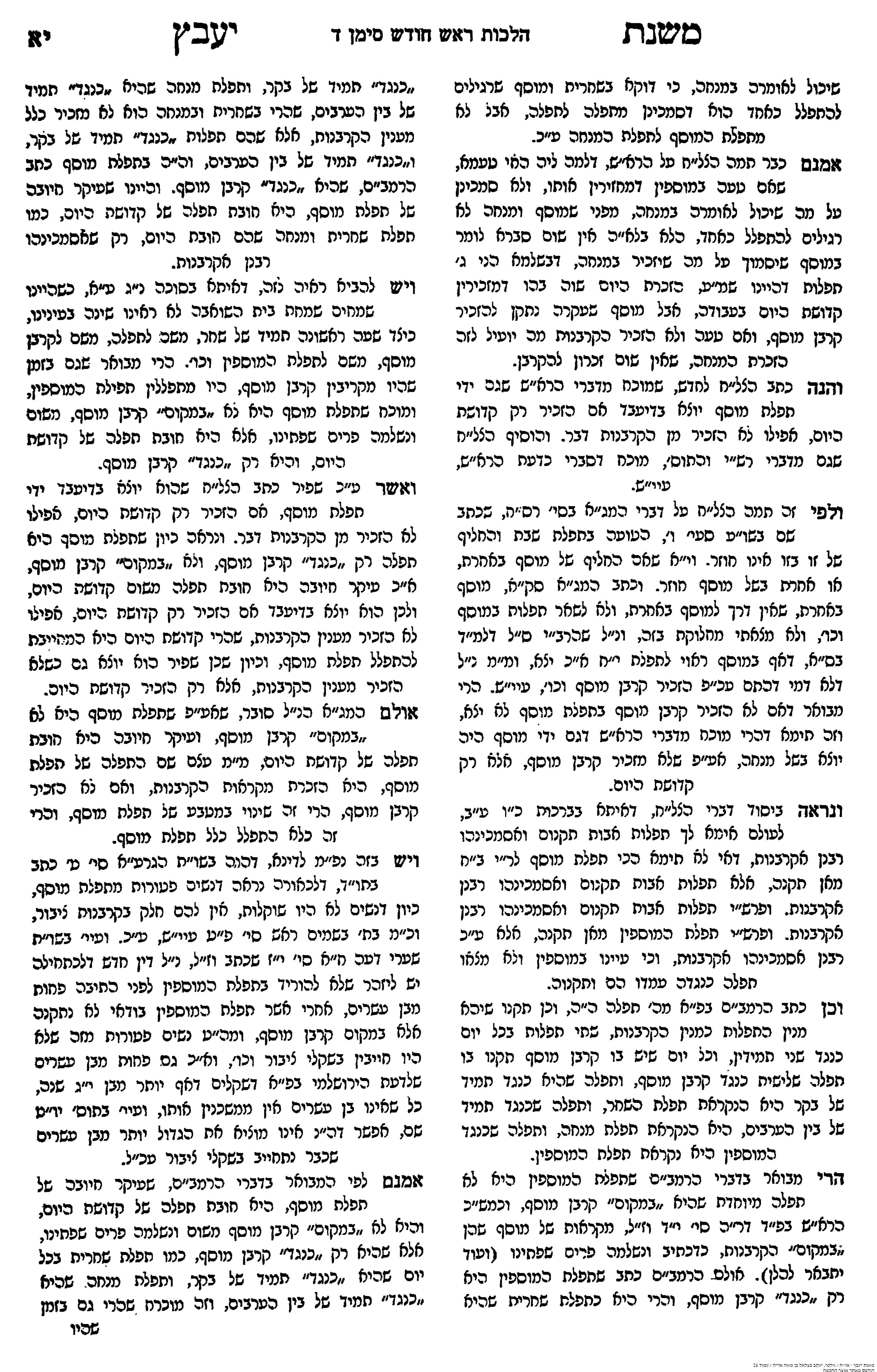 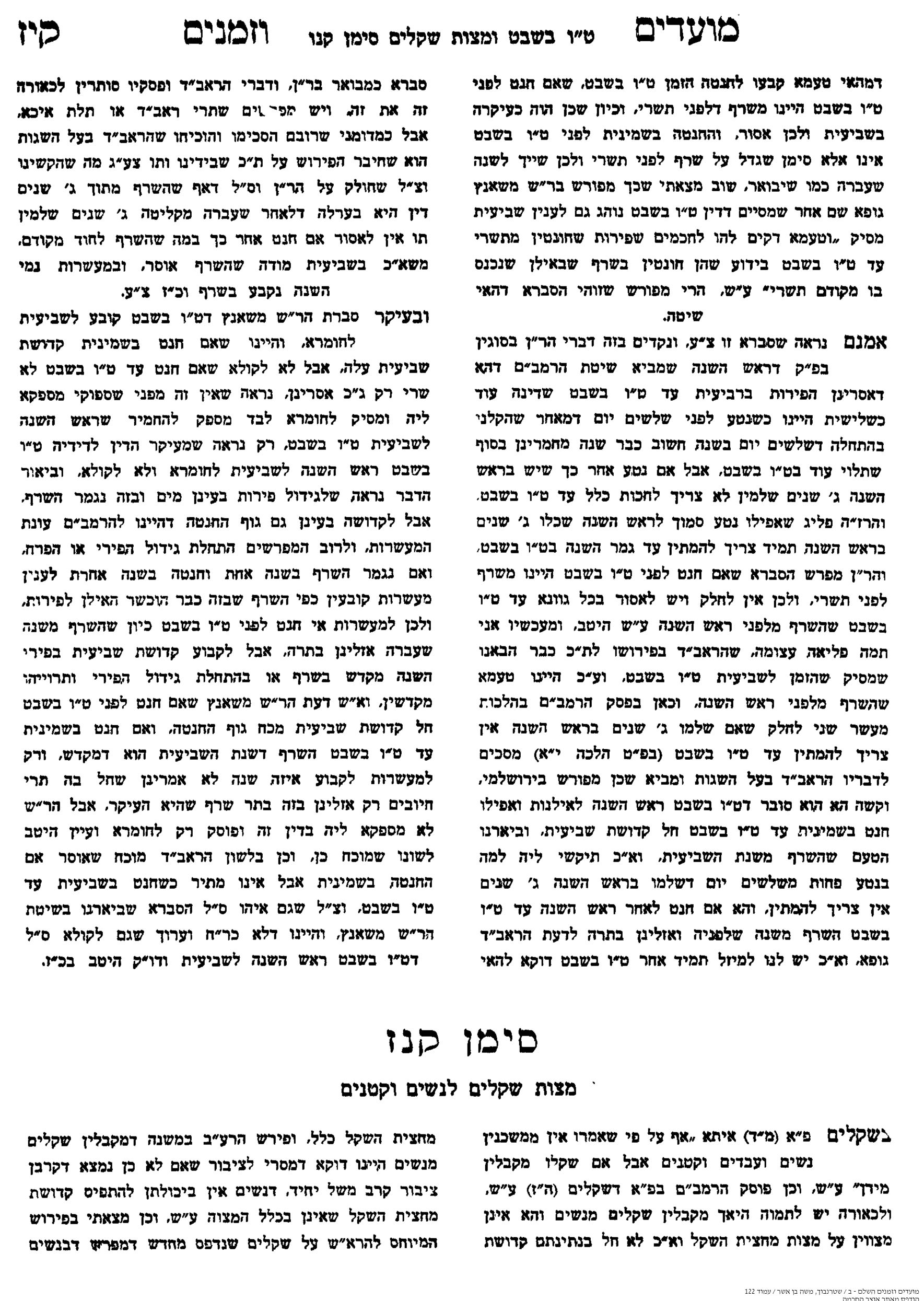 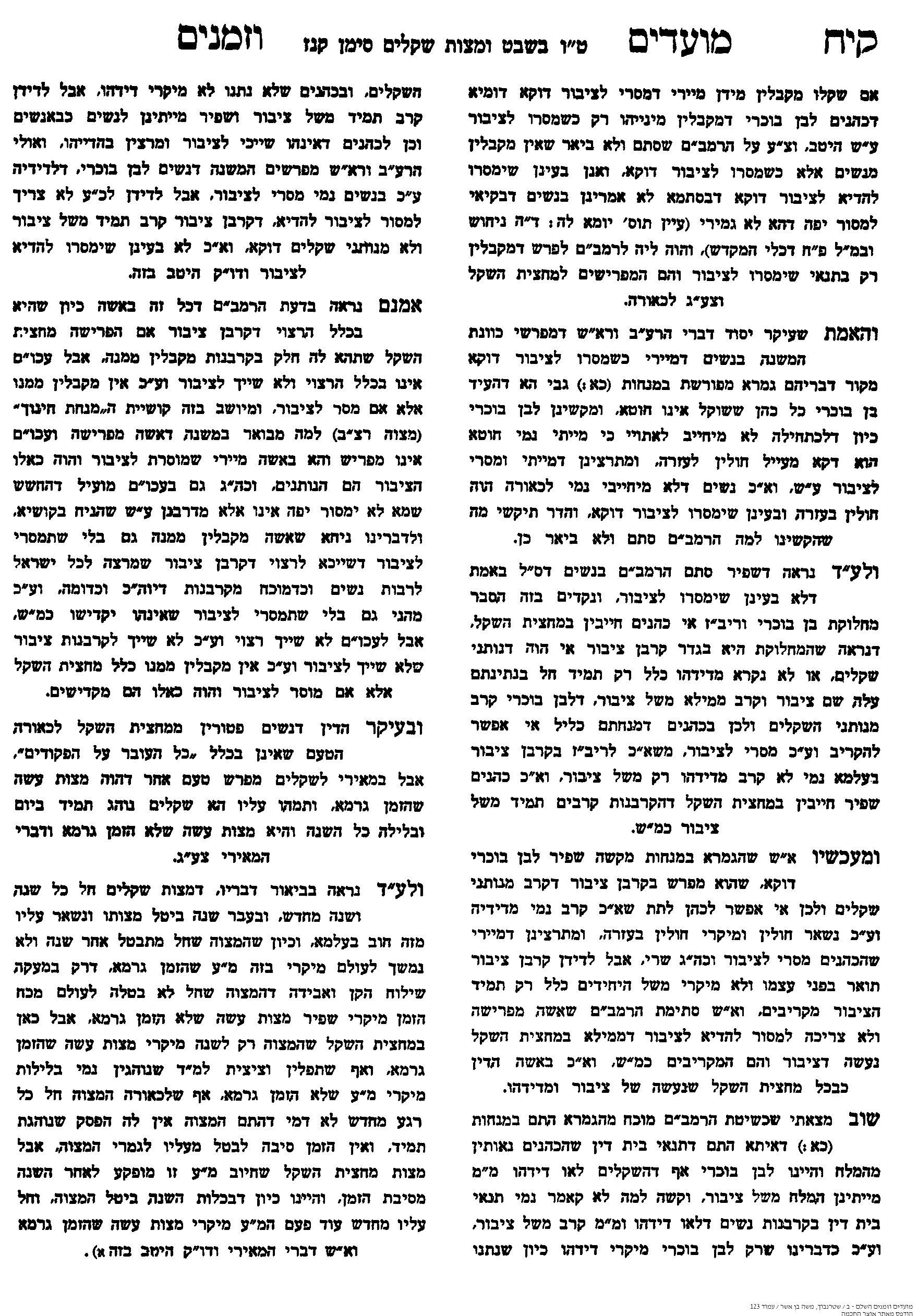 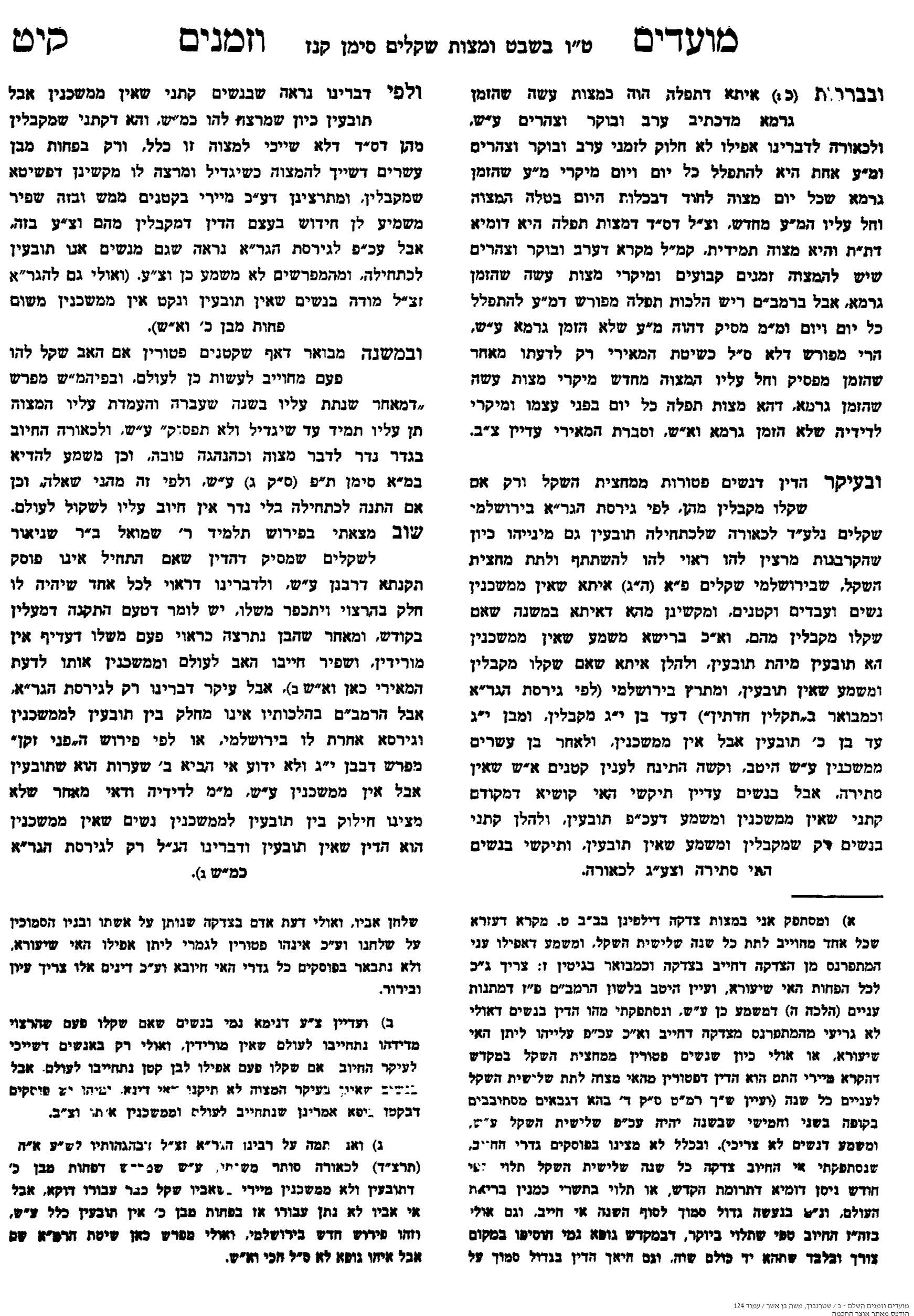 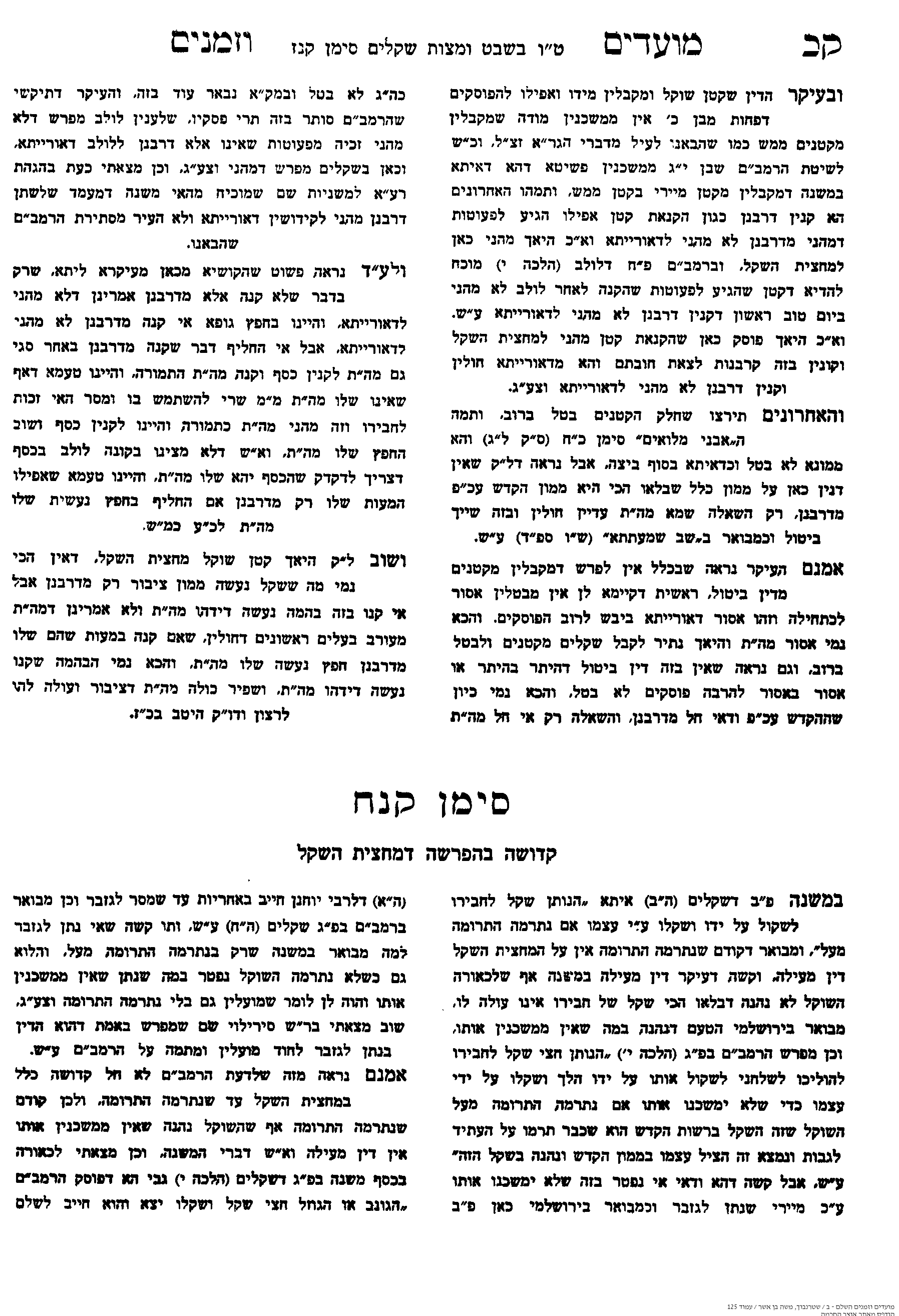 